206所调剂信息填报二维码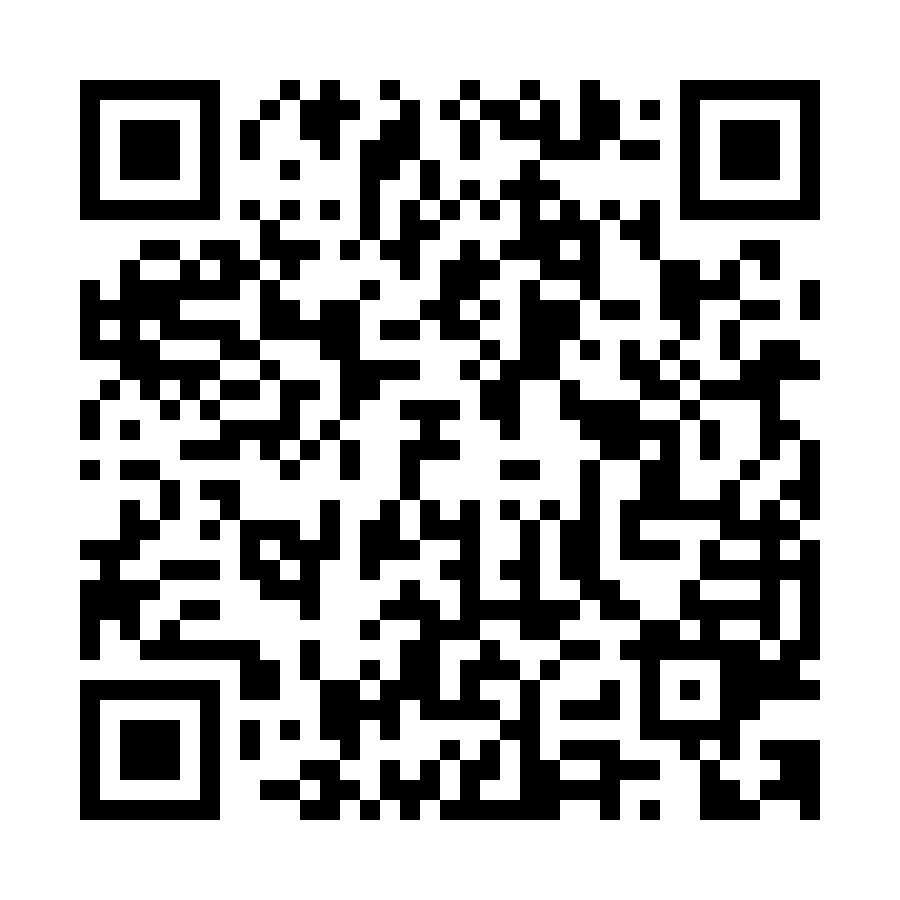 